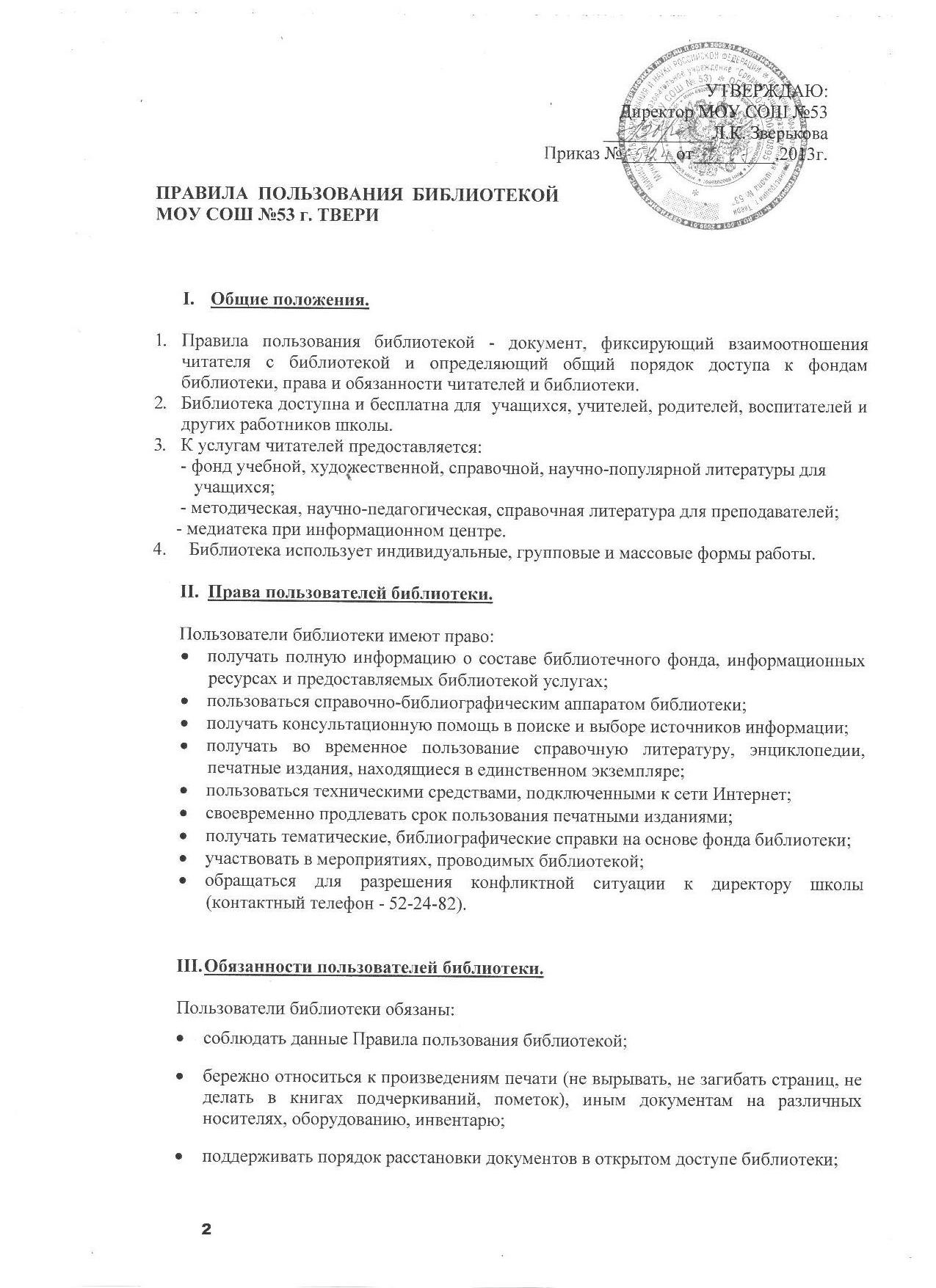 2пользоваться ценными и справочными документами только в помещении библиотеки;убедиться при получении документов в отсутствии дефектов, а при обнаружении проинформировать об этом работника библиотеки. Ответственность за обнаруженные дефекты в сдаваемых документах несет последний пользователь;возвращать документы в библиотеку в установленные сроки;заменять документы библиотеки в случае их утраты или порчи им равноценными, либо компенсировать ущерб в размере, установленном правилами пользования библиотекой;по окончании учебного года сдать в библиотеку учебники, художественную, педагогическую и методическую литературу. Если ученики и учителя вовремя не вернут учебники и литературу, сотрудники библиотеки имеют право не выдавать им на новый учебный год учебники и литературу;полностью рассчитаться с библиотекой по истечении срока обучения или работы в общеобразовательном учреждении. Обязанности библиотеки.Библиотека обслуживает читателей:на абонементе (выдача произведений печати отдельным читателям на дом);в читальном зале, где читатели работают с изданиями, которые на дом не       выдаются.Библиотека обязана:обеспечить бесплатный и свободный доступ читателей к библиотечным      фондам;обеспечить оперативное и качественное обслуживание читателей с учетом их      запросов и потребностей;своевременно информировать читателей обо  всех видах предоставляемых       услуг;предоставлять в пользование каталоги, картотеки, книги и учебники,      технические средства, находящиеся в библиотеке;вести консультационную работу, оказывать помощь в поиске и выборе      необходимых изданий;вести устную и наглядную массово-агитационную работу;организовывать выставки литературы к знаменательным датам и проводить      тематические библиографические обзоры, игры, праздники и другие        мероприятия;систематически следить за своевременным возвращением выданных книг в      библиотеку. Директор школы, заместитель директора по УВР, классные      руководители  оказывают необходимую помощь в своевременном возвращении      учебников и литературы;проводить мелкий ремонт книг, привлекая для этой работы библиотечный      актив.3 Порядок пользования библиотекой.Запись в библиотеку обучающихся в данной школе производится по списочному составу класса (1-11 классы) и в индивидуальном порядке  педагогических или иных работников школы.Перерегистрация пользователей библиотеки производится ежегодно, начиная с 1 сентября каждого учебного года.Документом, подтверждающим право пользования библиотекой, является читательский формуляр.Читательский формуляр фиксирует дату выдачи книг из фонда библиотеки.  Порядок пользования абонементом. пользователи имеют право получить на дом из многотомных изданий не более двух документов одновременно;максимальные сроки пользования документами:— учебники, учебные пособия - учебный год;— научно-популярная, познавательная, художественная литература -15 дней;— периодические издания, издания повышенного спроса – несколько дней;пользователи могут продлить срок пользования документами, если на них отсутствует спрос со стороны других пользователей.Порядок пользования читальным залом. документы, предназначенные для работы в читальном зале, на дом не выдаются;энциклопедии, справочники, редкие, ценные и имеющиеся в единственном экземпляре документы выдаются только для работы в читальном зале.Порядок пользования компьютером, расположенным в библиотеке.работа с компьютером участников образовательного процесса производится в присутствии сотрудника библиотеки;разрешается работа за одним персональным компьютером не более двух человек одновременно;пользователь имеет право работать с нетрадиционным носителем информации после предварительного тестирования его работником библиотеки;по всем вопросам поиска информации в Интернете пользователь должен обращаться к работнику библиотеки; запрещается обращение к ресурсам Интернета, предполагающим оплату и к ресурсам, указанным в Федеральном списке экстремистской литературы;4работа с компьютером производится согласно утвержденным санитарно-гигиеническим требованиям. Режим работы библиотеки.соответствует времени работы общеобразовательного учреждения (не более 8 часов в день) - с 8.30 до 17.00 часов;обслуживание читателей производится с 9.00 до 17.00 часов ежедневно, кроме субботы и воскресенья;два часа рабочего времени используются для выполнения внутрибиблиотечной работы;один раз в месяц в библиотеке (последняя пятница каждого месяца) проводится санитарный день, в который библиотека не обслуживает читателей.Комплектование художественной и учебной литературы.Приобретение литературы и другие расходы по содержанию библиотеки предусматриваются    за   счет   специального    счета   на   библиотеку.Учебный фонд библиотеки пополняется из средств федерального и муниципального бюджета. Не позднее 1 декабря текущего года библиотека оформляет заказ на учебники с учетом численности учащихся, состояния сохранности библиотечного фонда учебников и предоставляет его директору школы.Учебной литературой, приобретенной за бюджетные средства, имеют право пользоваться все без исключения. Работники библиотеки ведут учет, хранение и использование книг и учебников. Проводят смотры по сохранности учебников, в которых активное участие принимают классные руководители, работники библиотеки, школьный актив.За сохранность учебников, полученных учащимися в начале учебного года, несет классный руководитель, а также сам учащийся. Классный руководитель оформляет список класса с выдачей учебников и подписями каждого ученика за полученные учебники. В конце учебного года все учебники сдаются по этому же списку в библиотеку.Состояние материально-технической базы и библиотечного фонда является одним из основных показателей, определяющих готовность школы к новому учебному году.